Your PR/Marketing company has been commissioned to make a commercial promoting the use of _________________________________ as a continued fuel to power a new line of power plants slated to be built across the US. Your commercial should be 2 minutes long, no more, no less.It should contain a mix of the following:Stock footage of your industry.Data/graphs/charts.Historical usage.Future visions.Interviews.It should address all information listed below. NATURAL GAS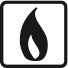 Description of natural gas: Renewable or nonrenewable: Where natural gas is located: How do we recover it: Ways we turn natural gas into energy we can use: Who uses natural gas and for what purposes: Effect of using natural gas on the environment: Important facts about natural gas: Data promoting the n.g industry and continued use of natural gas:Claims made by anti natural gas movement:Response to claims made and date to support counter claims:Why it should be considered for continued use.